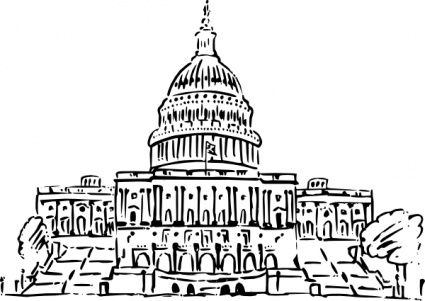 Reforming GovernmentInitiativeReferendumRecall17th AmendmentWomen Leading the WayCause and EffectWhat kinds of job opportunities prompted more women to complete high school?What social and economic effects did higher education have on women?Why were women such a large part of the progressive movement?What were the three parts of the strategy to achieve women suffrage?1.2.3.